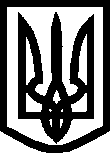 УКРАЇНАВИКОНАВЧИЙ КОМІТЕТМЕЛІТОПОЛЬСЬКОЇ  МІСЬКОЇ  РАДИЗапорізької областіР І Ш Е Н Н Я04.06.2020	№ 99/1Про підготовку міського житлово-комунального господарства та об’єктів соціально-побутової сфери до опалювального періоду 2020-2021 роківВідповідно до ст.ст. 42, 60 Закону України «Про місцеве самоврядування в Україні», Правил технічної експлуатації теплових установок і мереж, затверджених наказом Міністерства палива та енергетики України від 14.02.2007 № 71, на виконання листа Запорізької обласної державної адміністрації від 14.05.2020 №08-26/1226 «Про хід виконання заходів з підготовки до опалювального періоду 2020-2021 року» та на підставі інформації начальника управління житлово-комунального господарства Мелітопольської міської ради Запорізької області                Тегімбаєва О. стосовно підготовки об’єктів житлово-комунального господарства міста та об’єктів соціально-побутової сфери до опалювального періоду 2020-2021 років, з метою забезпечення своєчасної підготовки   об’єктів житлово-комунального господарства та соціальної сфери міста до роботи в осінньо-зимовий період 2020-2021 років виконавчий комітет Мелітопольської міської ради Запорізької областіВИРІШИВ:1. Інформацію начальника управління житлово-комунального господарства Мелітопольської міської ради Запорізької області                Тегімбаєва О. стосовно підготовки міського житлово-комунального господарства та об’єктів соціально-побутової сфери до опалювального періоду 2020-2021 років взяти до відома (додаток 1).2. Затвердити План заходів щодо підготовки обладнання теплового господарства ТОВ «Тепло-Мелітополь» до роботи в осінньо-зимовий період 2020-2021 років згідно з додатком 2.3. Затвердити План заходів з підготовки міського господарства до роботи в осінньо-зимовий період 2020-2021 років згідно з додатком 3. 4. Затвердити склад комісії з контролю за виконанням заходів з підготовки міського господарства до роботи в осінньо-зимовий період            2020-2021 років згідно з додатком 4. 5. Комісії не рідше одного разу на два тижні, починаючи з 03.06.2020, розглядати питання про хід виконання заходів з підготовки до осінньо-зимового періоду 2020-2021 років. 26. Рекомендувати ТОВ «Керуюча компанія «Шахтарська» та ТОВ «ПБК«АКВІ-БУД»:1) взяти під особистий контроль питання виконання ремонту м’яких покрівель, балконних плит, фарбування газопроводів, відновлення герметизації швів стінових панелей, ремонтів відмосток, герметизації інженерних уводів та випусків у підвідомчих житлових будинках;2) виконати промивання внутрішньобудинкових мереж опалення у термін до 09.08.2020;3) у термін до 20.08.2020 провести повну ревізію  на елеваторних вузлах житлових будинків з встановленням розрахункових діаметрів шайб та конусів у присутності представників ТОВ «Тепло-Мелітополь»;4) у термін до 16.09.2020  скласти акти готовності житлових будинків до роботи в осінньо-зимовий період 2020-2021 років та підписати їх в Державній інспекції з енергетичного нагляду за режимами споживання енергетичної і теплової енергії у Запорізькій області;5) щомісяця 05 та 20 числа інформувати управління житлово-комунального господарства Мелітопольської міської ради Запорізької області про стан підготовки об’єктів житлово-комунального господарства міста. Інформацію надавати в електронному вигляді на адресу: ugkh@mlt.gov.ua з наступним підтвердженням в надрукованому вигляді.7. Директору КП «Водоканал» Мелітопольської міської ради Запорізької області Немченку С.:1) взяти під особистий контроль питання тиску води у трубопроводах  приватного та багатоповерхового секторів міста для недопущення відсутності води у абонентів;2) виконати підготовку водопровідно-каналізаційного господарства у термін до 17.09.2020;3) щомісяця 05 та 20 числа інформувати управління житлово-комунального господарства Мелітопольської міської ради Запорізької області про стан підготовки об’єктів водопровідно-каналізаційного господарства міста. Інформацію надавати в електронному вигляді на адресу: ugkh@mlt.gov.ua з наступним підтвердженням в надрукованому вигляді.8. Рекомендувати  ТОВ «Тепло-Мелітополь» :1) у термін до 16.09.2020 укласти договори з НАК «Нафтогаз України» на споживання природного газу в опалювальний період 2020-2021 років;2) у термін до 11.06.2020 виконати гідравлічні випробування теплових мереж;3) у термін до 18.06.2020 виконати розрахунки діаметрів шайб та конусів для елеваторних вузлів будинків і направити дані розрахунків до ТОВ «Керуюча компанія «Шахтарська» та ТОВ «ПБК«АКВІ-БУД» для виконання робіт з установки шайб та конусів на елеваторних вузлах згідно з розрахунками;34) у термін до 16.09.2020 закінчити підготовку котельного господарства та скласти і узгодити акти в Державній інспекції з енергетичного нагляду за режимами споживання енергетичної і теплової енергії у Запорізькій області;5) щомісяця  05 та 20 числа інформувати управління житлово-комунального господарства Мелітопольської міської ради Запорізької області про стан підготовки об’єктів теплопостачання міста. Інформацію надавати в електронному вигляді на адресу: ugkh@mlt.gov.ua з наступним підтвердженням в надрукованому вигляді.   9. Начальнику управління освіти Мелітопольської міської ради Запорізької області Щербак І.:1) взяти під особистий контроль терміни підготовки дошкільних та шкільних закладів міста. У термін до 16.09.2020 скласти акти готовності цих закладів і котельного господарства до роботи в осінньо-зимовий період 2020-2021 років та затвердити їх в Державній інспекції з енергетичного нагляду за режимами споживання енергетичної і теплової енергії у Запорізькій області;2) укласти договори з НАК «Нафтогаз України» на  споживання газу в термін до 17.09.2020;3) щомісяця  05 та 20 числа інформувати управління житлово-комунального господарства Мелітопольської міської ради Запорізької області про стан підготовки навчальних закладів міста. Інформацію надавати в електронному вигляді на адресу: ugkh@mlt.gov.ua з наступним підтвердженням в надрукованому вигляді. 10. Начальнику відділу охорони здоров’я Мелітопольської міської ради Запорізької області Саприкіній Л.:1) взяти під особистий контроль терміни підготовки закладів охорони здоров’я міста Мелітополя. У термін до 16.09.2020  скласти акти готовності  лікувальних закладів і котельного господарства міста до роботи в осінньо-зимовий період 2020-2021 років та підписати їх в Державній інспекції з енергетичного нагляду за режимами споживання енергетичної і теплової енергії у Запорізькій області;2) щомісяця 05 та 20 числа інформувати управління житлово-комунального господарства Мелітопольської міської ради Запорізької області  про стан підготовки об’єктів охорони здоров’я міста. Інформацію надавати в електронному вигляді на адресу: ugkh@mlt.gov.ua з наступним підтвердженням в надрукованому вигляді; 11. В.о. начальника відділу культури Мелітопольської міської ради Запорізької області Кириленко Л.:1) взяти під особистий контроль терміни підготовки закладів культури міста. У термін до 16.09.2020 скласти та підписати акти готовності  закладів культури до роботи в осінньо-зимовий період 2020-2021 років в Державній інспекції з енергетичного нагляду за режимами споживання енергетичної і теплової енергії у Запорізькій області;42) щомісяця 05 та 20 числа інформувати управління житлово-комунального господарства Мелітопольської міської ради Запорізької області про стан підготовки об’єктів культури міста. Інформацію надавати в електронному вигляді на адресу: ugkh@mlt.gov.ua з наступним письмовим підтвердженням.12. Рекомендувати головам ОСББ, ЖБК та ОК, які мають у своєму управлінні житлові будинки:1) взяти під особистий контроль питання виконання ремонту м’яких покрівель, балконних плит, фарбування газопроводів, відновлення герметизації швів стінових панелей, ремонтів відмосток, герметизації інженерних уводів та випусків у підвідомчих житлових будинках;2) виконати промивання внутрішньобудинкових мереж опалення у термін до 05.08.2020;3) у термін до 20.08.2020 провести повну ревізію  на елеваторних вузлах будинків з встановленням розрахункових діаметрів шайб та конусів у присутності представників ТОВ «Тепло-Мелітополь»;4) у термін до 16.09.2020 скласти акти готовності житлових будинків до опалювального періоду 2020-2021 років та підписати їх в Державній інспекції з енергетичного нагляду за режимами споживання енергетичної і теплової енергії у Запорізькій області.13. Рекомендувати головам ОСББ «Дружний Будинок» та ОСББ «Захід-Мелітополь», які мають на своєму балансі котельні, укласти договори з НАК «Нафтогаз України» на споживання газу в термін до 17.09.2020. 14. Рекомендувати голові правління ПрАТ «Мелітопольгаз»          Новаку М.  вжити заходів щодо забезпечення міста природним газом згідно з виділеними лімітами.15. Директору КП «Чистота» Мелітопольської міської ради Запорізької області  Морозовському В. у термін до 17.09.2020 підготувати спецтехніку до зимового утримання міських доріг, придбати посипний матеріал у кількості 500 т. 16. Начальнику  управління житлово-комунального господарства Мелітопольської міської ради Запорізької області  Тегімбаєву О.:1) надавати інформацію  Департаменту житлово-комунального господарства та будівництва  Запорізької обласної державної адміністрації щомісяця 10 та 25 числа;2) на  засіданнях комісії з контролю за виконанням заходів з підготовки міського господарства до роботи в осінньо-зимовий період 2020-2021 років звітувати про хід виконання цього рішення;3) підсумкову інформацію про стан виконання цього рішення надати Мелітопольському міському голові до 30.09.2020.17. Контроль за виконанням цього рішення покласти на заступника міського голови з питань діяльності виконавчих органів ради Щербакова О.Секретар Мелітопольської міської ради                               Роман РОМАНОВПерший заступник міського голови з питань діяльності виконавчих органів ради 					Ірина РУДАКОВА